Expository Preaching		306		406Evangelistic Preaching		307		407Topical Preaching		308		408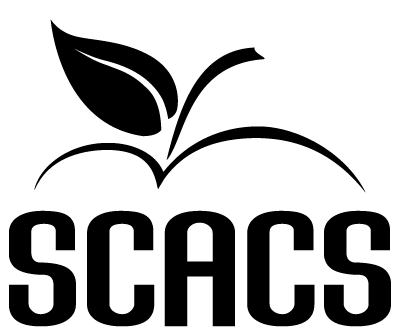 BIBLE PREACHINGSecondaryName:Grade:School #Subject/Text:Subject/Text:FACTORS EVALUATEDCOMMENTSPOINTS(4-10)Introduction (leads appropriately into theme, gains attention of the audience)Theme (clear Scriptural theme established, sermon properly narrowed down)Explanation/Interpretation (appropriate, accurate explanation of Scripture & principles presented)Application/Illustration (forceful exhortation, application, and illustration of Scriptural truth presented)Development  (supporting points clearly & logically develop theme, conclusion consistent with theme & development, written outline in proper form)Vitality (“life” in face, body, & voice)Eye Contact, Empathy, Naturalness  (direct visual &mental contact with audience; natural speech, without affectation or artificial mannerisms)Poise/Authority (sense of composure, assurance, & authority)Voice/Diction/Grammar (clearly audible, words understandable, acceptable grammar) Emphasis/Variety (stress on key ideas through appropriate use of volume, pitch, rate, & climax)POINT SCALEPOINT SCALETotal (100 possible points)9-10	Superior90-100	SuperiorTotal (100 possible points)8	Excellent80-89	Excellent7	Good70-79	Good6	Fair60-69	Fair5	Poor0-59	PoorJudge’s SignatureJudge’s Signature